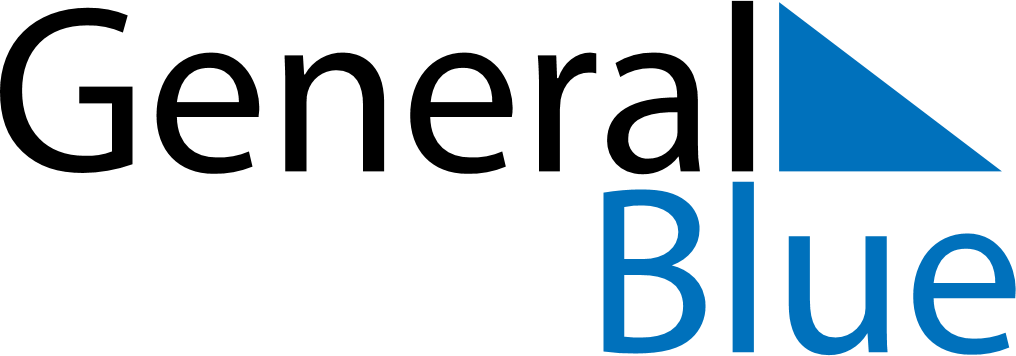 September 2024September 2024September 2024September 2024September 2024September 2024Beiping, Chongqing, ChinaBeiping, Chongqing, ChinaBeiping, Chongqing, ChinaBeiping, Chongqing, ChinaBeiping, Chongqing, ChinaBeiping, Chongqing, ChinaSunday Monday Tuesday Wednesday Thursday Friday Saturday 1 2 3 4 5 6 7 Sunrise: 6:20 AM Sunset: 7:09 PM Daylight: 12 hours and 49 minutes. Sunrise: 6:20 AM Sunset: 7:08 PM Daylight: 12 hours and 47 minutes. Sunrise: 6:21 AM Sunset: 7:06 PM Daylight: 12 hours and 45 minutes. Sunrise: 6:22 AM Sunset: 7:05 PM Daylight: 12 hours and 43 minutes. Sunrise: 6:22 AM Sunset: 7:04 PM Daylight: 12 hours and 41 minutes. Sunrise: 6:23 AM Sunset: 7:03 PM Daylight: 12 hours and 39 minutes. Sunrise: 6:24 AM Sunset: 7:01 PM Daylight: 12 hours and 37 minutes. 8 9 10 11 12 13 14 Sunrise: 6:24 AM Sunset: 7:00 PM Daylight: 12 hours and 35 minutes. Sunrise: 6:25 AM Sunset: 6:59 PM Daylight: 12 hours and 33 minutes. Sunrise: 6:25 AM Sunset: 6:57 PM Daylight: 12 hours and 32 minutes. Sunrise: 6:26 AM Sunset: 6:56 PM Daylight: 12 hours and 30 minutes. Sunrise: 6:27 AM Sunset: 6:55 PM Daylight: 12 hours and 28 minutes. Sunrise: 6:27 AM Sunset: 6:53 PM Daylight: 12 hours and 26 minutes. Sunrise: 6:28 AM Sunset: 6:52 PM Daylight: 12 hours and 24 minutes. 15 16 17 18 19 20 21 Sunrise: 6:28 AM Sunset: 6:51 PM Daylight: 12 hours and 22 minutes. Sunrise: 6:29 AM Sunset: 6:50 PM Daylight: 12 hours and 20 minutes. Sunrise: 6:30 AM Sunset: 6:48 PM Daylight: 12 hours and 18 minutes. Sunrise: 6:30 AM Sunset: 6:47 PM Daylight: 12 hours and 16 minutes. Sunrise: 6:31 AM Sunset: 6:46 PM Daylight: 12 hours and 14 minutes. Sunrise: 6:31 AM Sunset: 6:44 PM Daylight: 12 hours and 12 minutes. Sunrise: 6:32 AM Sunset: 6:43 PM Daylight: 12 hours and 10 minutes. 22 23 24 25 26 27 28 Sunrise: 6:33 AM Sunset: 6:42 PM Daylight: 12 hours and 8 minutes. Sunrise: 6:33 AM Sunset: 6:40 PM Daylight: 12 hours and 6 minutes. Sunrise: 6:34 AM Sunset: 6:39 PM Daylight: 12 hours and 4 minutes. Sunrise: 6:35 AM Sunset: 6:38 PM Daylight: 12 hours and 3 minutes. Sunrise: 6:35 AM Sunset: 6:36 PM Daylight: 12 hours and 1 minute. Sunrise: 6:36 AM Sunset: 6:35 PM Daylight: 11 hours and 59 minutes. Sunrise: 6:36 AM Sunset: 6:34 PM Daylight: 11 hours and 57 minutes. 29 30 Sunrise: 6:37 AM Sunset: 6:32 PM Daylight: 11 hours and 55 minutes. Sunrise: 6:38 AM Sunset: 6:31 PM Daylight: 11 hours and 53 minutes. 